FUSE Devo: Week 1“God’s covenant with Abraham” Genesis 12:1-3/Gen 17:1-8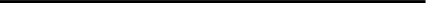 The Lord had said to Abram, “Go from your country, your people and your father’s household to the land I will show you. “I will make you into a great nation, and I will bless you; I will make your name great, and you will be a blessing. I will bless those who bless you, and whoever curses you I will curse; and all peoples on earth will be blessed through you.” When Abram was ninety-nine years old, the Lord appeared to him and said, “I am God Almighty; walk before me faithfully and be blameless. Then I will make my covenant between me and you and will greatly increase your numbers.” Abram fell facedown, and God said to him, “As for me, this is my covenant with you: You will be the father of many nations. No longer will you be called Abram; your name will be Abraham, for I have made you a father of many nations. I will make you very fruitful; I will make nations of you, and kings will come from you. I will establish my covenant as an everlasting covenant between me and you and your descendants after you for the generations to come, to be your God and the God of your descendants after you. The whole land of Canaan, where you now reside as a foreigner, I will give as an everlasting possession to you and your descendants after you; and I will be their God.”Rebuild the story!What did God ask Abram to do?What did God promise to Abram if he obeyed?Did God keep his promise?